*Learning Target:*Critical Content:Absolute value –Ex1: Evaluate  if 				Ex1: Evaluate  if *Absolute value equations can have _______ solutions.Solve the following and then graph the solution set.Ex2a:	 						Ex2b:	 Ex3: The temperature of an enclosure for a pet snake should be about 80 degrees give or take five degrees.  Find the maximum and minimum temperatures.*We can write absolute value equations from graphs using the following formula:Ex4: Write an equation involving absolute value for the graph.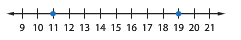 Ex 4: Write an equation involving absolute value for the graph.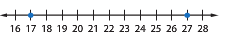 